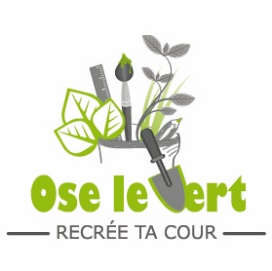 «Ose le vert, recrée ta cour – 5ème édition – Accompagnement complet »Formulaire de candidature – Document de travailVersion word pour vous aider à préparer votre candidature-Attention : introduction des candidatures en ligne uniquementLa campagne « Ose le vert, recrée ta cour » veut soutenir les écoles maternelles et primaires de Wallonie souhaitant apporter plus de biodiversité, de contact avec la nature et de convivialité dans leurs espaces scolaires extérieurs.Le dépôt des candidatures se fait par voie électronique UNIQUEMENT via le formulaire en ligne suivant : vers le formulaire en ligneUn accusé de réception est envoyé automatiquement lors de la réception du formulaire de candidature en ligne. En cas de non-réception de l’accusé (n’oubliez pas de vérifier dans vos « courriers indésirables »), merci de prendre contact directement avec la coordination de l’appel à projets, par email (oselevert@goodplanet.be) ou par téléphone (Claire Belkhou : 0473 886 782 ou Antoine Groslambert : 0472 810 316). Les candidatures doivent être introduites pour le 15 janvier 2024 au plus tard.Aucune candidature introduite par mail ou courrier postal ne sera prise en considération.Cependant, afin de vous aider et faciliter votre travail de rédaction du projet, ce document est un formulaire de candidature DE TRAVAIL.  Afin de guider notre réflexion, première étape de mise en projet, et de préparer au mieux notre candidature, nous avons pris connaissance du règlement de l’appel à projets et du vade-mecum des dépenses éligibles (disponibles sur www.oselevert.be) et nous sommes d’accord avec ceux-ci *  Oui    NonNous nous engageons à participer (min. 1 membre de l’équipe porteuse) au lancement collectif virtuel du 22 février, si notre candidature est retenue ? Oui    Non1. Identification dE L’ecole porteuse du projetNom de l’école * :Nom de l’implantation concernée par ce dossier * :Un dossier ne peut concerner qu’une seule implantation.Coordonnées de l’école * Où seront envoyés les courriers officiels.Rue*___________________________________________________________N°*:________________Code postal*:_____________ Commune*: _________________ Province*:_________________________Tel*: _____________________	Nom du Directeur/de la Directrice*:___________________________E-mail*: __________________________Adresse de l’implantation concernée par ce dossier* Un dossier ne peut concerner qu’une seule implantation.L’adresse est-elle la même que celle de l’école ? Oui    NonSi non, veuillez indiquer l’adresse ci-dessous : Rue :_____________________________________________________________N°:______________Code postal:_____________ Commune: _________________ Province:_________________________Type d’enseignement* Enseignement maternel  Enseignement primaire  Enseignement spécialiséNombre d’élèves : ____Nombre d’enseignants : ____Indice socio-économique de l’école (ISE) :* _______________Coordonnées du Pouvoir Organisateur  Réseau * :  Communal  Libre  WBEResponsable pédagogique au sein du PO* :Nom*: _____________________Fonction*: ______________________________________________E-mail*:__________________________________________Responsable travaux/infrastructures au sein du PO*:Nom*: _____________________Fonction*: ______________________________________________E-mail*:__________________________________________Responsable espaces verts/entretien au sein du PO*:Nom*: _____________________Fonction*: ______________________________________________E-mail*:__________________________________________Coordonnées de la personne qui sera le point de contact pour le projet*Cette personne sera chargée du contact avec le coach et fera le lien avec l’équipe porteuse, dont elle fera partie.Nom*: _____________________Fonction*: ______________________________________________GSM*: ____________________________E-mail*:__________________________________________Coordonnées des personnes de l’équipe porteuse de projet - autre que la personne de contact et la direction (min. 1 personne en plus de ceux-ci) *Cette équipe sera responsable de la réalisation et du suivi du projet dans l’école et sera composée au minimum de 3 personnes (la direction, la personne de contact et une/d’autres personne(s)). Pensez à diversifier les fonctions au sein de cette cellule pour intégrer un maximum de compétences (PO, enseignants de différents niveaux, extrascolaire, personnel d’entretien, etc.)Nom*: _____________________Fonction au sein de l’école*: _______________________________GSM*: _______________________E-mail*:__________________________________________Nom*: _____________________Fonction au sein de l’école*: _______________________________GSM*: _______________________E-mail*:__________________________________________Nom*: _____________________Fonction au sein de l’école*: _______________________________GSM*: _______________________E-mail*:__________________________________________Autres membres de l’équipe porteuse : Indiquez le nom, le prénom et la fonction au sein de l’établissement de chaque membre supplémentaire.Insérez le document d’engagement de l’équipe porteuse*Ce document est à retrouver sur oselevert.be.IMPORTANT: avant de télécharger ce document, renommez-le avec le nom de votre école sans espace, ponctuation, apostrophe et accent, suivi du mot «Equipe» (ex.nomecoleEquipe.doc).Engagement du Pouvoir Organisateur de l’écoleInsérez le document d’engagement du Pouvoir Organisateur de l’école complété et signé.* Ce document est à retrouver sur oselevert.be.En cas de difficulté, désaccord ou de litige, ce document fera objet de référence.IMPORTANT: avant de télécharger ce document, renommez-le avec le nom de votre école sans espace, ponctuation, apostrophe et accent, suivi du mot «PO» (ex.nomecolePO.doc).2. Renseignements relatifs auX Espaces concernésSur quel(s) terrain(s) l’école va-t-elle développer son projet ? (Plusieurs choix possibles) *: Une ou plusieurs cour(s) de récréationUn espace vert attenant et appartenant à l’écoleUn espace vert attenant mais n’appartenant pas à l’écoleUn espace vert non attenant et appartenant à l’écoleUn espace vert non attenant et n’appartenant pas à l’écoleEn cas d’aménagement d’espaces non attenants à l’école :□ Nous déclarons que ces espaces sont bien accessibles à pied et serviront aux activités d’apprentissages régulières et pérennes en extérieur (école du dehors).En cas d’aménagement d’espaces (attenant ou non attenant) n’appartenant pas à l’école :Insérez la convention d’aménagement et d’occupation pour une période d’au moins 5 ans avec le propriétaire des lieux (si ce propriétaire n’est pas le Pouvoir organisateur de l’école). Ce document est à retrouver sur sur oselevert.be.IMPORTANT: avant de télécharger ce document, renommez-le avec le nom de votre école sans espace, ponctuation, apostrophe et accent, suivi du mot «Convention » (ex.nomecoleConvention.doc).Superficie des espaces qui seront aménagés* : ………….Décrivez ce qui existe déjà dans ces espaces (haie, arbres, balançoire, terrain foot…) et comment il est actuellement utilisé (lors des récréations, en accès restreint avec un instituteur, lors de l’extrascolaire, pas encore utilisé…)*……………………………………………………………………………………………………….Disponibilité des espaces concernés□ Nous déclarons que les espaces concernés seront disponibles pour la réalisation du projet entre février 2024 et juillet 2025 et accessibles pour les enfants pour une période d’au moins 5 ans*. En cas d’interaction avec un autre projet de travaux (Programme Prioritaires des Travaux-PPT, rénovation bâtiment…) :Explicitez clairement l’intégration du projet « Ose le vert » dans ce projet plus global, son budget et son timing.Téléchargez 2 photos des espaces extérieurs concernés par le projet. *FORMAT ACCEPTE: jpg(! à privilégier) ou pdfIMPORTANT: avant de télécharger ces documents, renommez-les avec le nom de votre école sans espace, ponctuation, apostrophe et accent (ex.nomecole-photo1.jpg).3. Description du projetPar ce projet vous souhaitez (plusieurs réponses possibles):*Déminéraliser pour végétaliser une partie de la courAménager un espace vert déjà existantAugmenter la superficie d’espace vert accessible aux enfants -> Pensez-vous avoir besoin d’un budget supplémentaire pour déminéraliser vos espaces ? Par exemple si la superficie déminéralisée est importante. Oui  NonSi oui, expliquez les raisons : Décrivez en détails votre projet (vos souhaits, votre vision, ce que vous avez imaginés...)*Détaillez le plus possible votre projet afin que le jury puisse le comprendre. Cette description pourra évoluer au cours de la période d’accompagnement.Téléchargez un plan provisoire de votre projet (croquis des aménagements projetés). Ce plan doit servir à visualiser les aménagements projetés dans l’espace défini. Il est vivement conseillé d’annoter le plan en précisant la fonction des aménagements/espaces imaginés (ex : laisser une zone non tondue pour remplir l’objectif de préservation de la biodiversité ; afin d’y pratiquer un apprentissage sur le cycle de vie d’une plante…).*FORMAT ACCEPTE: jpg(! à privilégier)et pdf (! 1 page maximum)IMPORTANT: avant de télécharger ces documents, renommez-les avec le nom de votre école sans espace, ponctuation, apostrophe et accent (ex.nomecole-plan.jpg).REMARQUE : Ce plan est une version provisoire et sera revu avec le coach en début de projet afin d’aboutir à un plan définitif. De quel type de soutien pensez-vous avoir besoin en priorité (plusieurs réponses possibles) ?*une aide pour imaginer ou préciser les aménagements (conseils techniques)une aide pour la planification de votre projetune aide pour soutenir la dynamique autour du projetune aide pour la réalisation des aménagements sur le terrainune aide pour impliquer les enfants une aide pour préciser l’utilisation/l’exploitation des espacesune aide pour communiquer autour du projetautres__________________________________________________________________(Max. 300 caractères)	La situation de l’école correspond à un cas de figure nécessitant la construction de bacs de plantations hors sol (voir « Vade-mecum des demandes éligibles ») et l’école souhaite introduire une demande de dérogation : *  Oui    Non	Si oui :	A quel(s) cas de figure la situation de l’école correspond-elle*? Cas de figure n°1 : 100% minéralCas de figure n°2 : sols pollués pour plantations à consommerCas de figure n°3 : accès pour personnes à besoins spécifiquesDans le cas de figure n°1, expliquez les raisons infrastructurelles et/ou budgétaires pour lesquelles cette déminéralisation n’est pas possible.Dans le cas de figure n°2, expliquez les éléments en votre possession pour l’affirmer (analyse de sol, cartographie des sols, facteurs de suspicion…).Dans le cas de figure n°3, expliquez les besoins spécifiques des personnes à qui vous voulez donner accès aux plantations et les raisons pour lesquelles des plantations en pleine terre (même rehaussées) ne leur sont pas accessibles.Insérez le document de demande de dérogation pour plantations en bacs hors sol complété et signé (ce document est à retrouver sur sur oselevert.be.IMPORTANT: avant de télécharger ce document, renommez-le avec le nom de votre école sans espace, ponctuation, apostrophe et accent, suivi du mot « Derogation » (ex.nomecoleDerogation.doc).4. Renseignements relatifs a VOTRE projet 1. Dans votre projet, décrivez quels aménagements et/ou actions pédagogiques seront mis en place pour favoriser la biodiversité locale (spontanéité, gestion différenciée…).*____________________________________________2. Dans votre projet, décrivez quels aménagements et/ou actions pédagogiques seront mis en place pour stimuler le contact des enfants avec la nature.*_____________________________________________=> Précisez à quelle fréquence ces espaces seront utilisés, en distinguant la fréquence en temps libre et en temps d’apprentissages.*_____________________________________________3. Dans votre projet, décrivez quels aménagements et/ou actions pédagogiques seront mis en place pour favoriser la convivialité et le vivre-ensemble à l’école.*_____________________________________________Avez-vous réalisé une enquête/ un sondage auprès des élèves pour identifier leurs besoins, souhaits, envies pour ce projet de végétalisation?*Oui à Si oui, explicitez ce qui est ressorti de cette enquête et les liens avec les aménagements que vous avez projetés ?Non4.Mise en oeuvre du projetL’école a-t-elle déjà été impliquée dans un autre projet d’éducation à l’environnement ? *Oui à Si oui, lequel ?NonDécrivez l’organisation et le fonctionnement envisagés de l’équipe porteuse pour mettre en place le projet (réunions, rôles, sur quel temps/à quels moments, fréquence…).*Décrivez de quelle manière vous allez communiquer sur le projet en interne (dans l’école) et vers les parents. *En plus de l’équipe porteuse, d’autres acteurs seront-ils impliqués (parents, élèves, personnel d’entretien, extrascolaire, voisins, autres…) ? Et si oui, combien, à quel stade, quel moment, quel niveau, et comment ? *5.Liens avec les projets de l’école Décrivez les autres projets existants à l’école (ex : Plan de pilotage, Ecole du Dehors, projet d’intégration…) et comment le projet « Ose le vert » peut-il s’intégrer avec ceux-ci. *6.Gestion et entretienQui est actuellement responsable de l’entretien des espaces qui seront aménagés ? * _________________Décrivez comment cette personne sera impliquée dans le projet. * ______________________________________Décrivez comment vous envisagez la gestion et l’entretien du futur espace créé (qui, quoi, comment, quand) et ce, dans le respect de l’environnement ?*_______________________________________________________________________5.RENSEIGNEMENTS financiers Quel est le budget total de votre projet de végétalisation ? * ______________Quelle est la part de ce budget qui va être financé par la bourse « Ose le vert » que vous demandez ?Max 3.000 euros (hors demande supplémentaire pour déminéralisation* ______________REMARQUE : ceci est une estimation budgétaire. Le jury sera en droit de vous octroyer plus ou moins de budget selon les besoins qu’il estime nécessaire.Insérez le document d’estimation budgétaire de la bourse complété*.Ce document est à retrouver sur www.oselevert.beIMPORTANT: avant de télécharger ce document, renommez-le avec le nom de votre école sans espace, ponctuation, apostrophe et accent, suivi du mot «Bourse» (ex.nomecoleBourse.xls).Si le montant de la bourse que vous demandez ne couvre pas la totalité de votre projet, quelles sont vos pistes pour trouver le complément ? Listez les aménagements non couverts par la bourse et vos pistes pour les trouver (don, source de financement, récupération…).  (max 500 caractères)Le formulaire d’inscription n’est recevable que s’il est complété en ligne et accompagné de ses annexes.Ce formulaire doit être complété en ligne au plus tard le 15 janvier 2024. Ce formulaire a été simplifié au maximum de manière à minimiser le temps nécessaire pour le compléter tout en donnant suffisamment d'informations au jury pour se forger une opinion sur votre projet.Les questions suivies d'une " * " sont à remplir obligatoirement.Pour vous aider à compléter ce formulaire, vous devez d’abord lire le règlement de l’appel à projet et le vade-mecum des dépenses éligibles disponibles sur www.oselevert.be.En vertu de la Réglementation Générale sur la Protection des Données, nous vous signalons que vos coordonnées sont reprises dans un traitement informatisé, propriété exclusive de GoodPlanet Belgium. Ces coordonnées ainsi que les formulaires de candidatures ne seront en aucun cas communiquées à des tiers à l’exception des membres du jury, des coachs et des partenaires de la campagne pour permettre la sélection des écoles et le bon déroulement de la campagne. Vous disposez à tout moment d'un droit d'accès, de correction ou de suppression des données qui vous concernent. En soumettant votre candidature, vous marquez votre accord avec ce qui précède et nous garantissez que les personnes dont les coordonnées figurent dans votre dossier de candidature ont, également, toutes marqués leur accord.